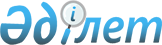 Об утверждении Инструкции о порядке согласования и выдачи разрешений на специальное водопользование на использование поверхностных вод
					
			Утративший силу
			
			
		
					Приказ Комитета по водным ресурсам Министерства сельского хозяйства Республики Казахстан от 22 ноября 1997 г. № 47а. Зарегистрирован в Министерстве юстиции Республики Казахстан 19.04.1998 г. за № 500. Утратил силу - совместный приказ Комитета по водным ресурсам Министерства природных ресурсов и охраны окружающей среды от 20 июня 2001 г. N 50-П и Комитета геологии и охраны недр Министерства энергетики и минеральных ресурсов РК от 20 июня 2001 г. N 155-П ~V011595
     На основании пункта 2 постановления Кабинета Министров Республики 
Казахстан от 29 декабря 1994 года N 1482  
 P941482_ 
  "Об утверждении порядка 
согласования и выдачи разрешений на специальное водопользование" и 
протокола научно-технического Совета Комитета по водным ресурсам при 
Кабинете Министров Республики Казахстан от 5 июля 1995 года N 2 
приказываю: 
     2. Утвердить "Инструкцию о порядке согласования и выдачи разрешений 
на специальное водопользование".

     Председатель
     
    1. Общие положения 
     





          1.1.Настоящая Инструкция разработана на основании Водного кодекса 
Республики Казахстан, постановления Кабинета Министров Республики 
Казахстан N 1482 от 29 декабря 1994 года "Об утверждении порядка 
согласования и выдачи разрешения на специальное водопользование", а также 
Указа Президента Республики Казахстан, имеющего силу Закона, N 2200 от 17 
апреля 1995 года "О лицензировании".




          Согласно статьи 9 пункта 35 Указа Президента Республики Казахстан от 
17 апреля 1995 г. N 2200 "О лицензировании" использование водных ресурсов 
возможно при наличии лицензии. Лицензией на использование водных ресурсов 
и сброс сточных вод является разрешение на специальное водопользование.




          Инструкция устанавливает порядок согласования и выдачи разрешений на 
специальное водопользование на использование поверхностных вод, определяет 
состав материалов, необходимых для согласования и получения разрешений на 
специальное водопользование, а также порядок аннулирования этих разрешений 
изменения его условий, как для действующих, так и для проектируемых и 
реконструируемых предприятий, сооружений и объектов.




          1.2.В соответствии со ст.28 Водного кодекса Республики Казахстан 
специальным водопользованием является пользование водными объектами с 
применением сооружений или технических устройств . Перечень видов 
специального водопользования приведен в приложении 1.




          Общее водопользование осуществляется для удовлетворения питьевых и 
иных нужд населения без закрепления водных ресурсов за отдельными 
гражданами и без применения сооружений или технических устройств, влияющих 
на состояние вод. Специального разрешения для осуществления общего 
водопользования не требуется.




          Забор воды из водопроводных систем и сброс сточных вод в системы 
канализации, находящиеся в ведении владельцев водопроводноканализационных 
систем специальным водопользованием не является. В этих случаях документом,
подтверждающим право пользования абонентами указанными системами, являются:




          а) для действующих предприятий и объектов- договоры на забор воды из 
водопроводов и прием стоков в канализацию, заключаемые абонентами с 
владельцами систем;




          б) для проектируемых предприятий, зданий и сооружений - технические 
условия на подключение к системам, выдаваемые их владельцам.




          Владельцы указанных систем осуществляют отпуск воды и прием стоков в 
соответствии с условиями, установленными им в разрешениях на специальное 
водопользование. При осуществлении специального водопользования и 
одновременном использовании водопроводноканализационных систем населенного 
пункта, другого предприятия или объекта в разрешениях на специальное 
водопользования показатели использования вод указываются раздельно: по 
самостоятельному забору воды из водных объектов или сбросу в них сточных 
вод и по использованию других водопроводно-канализационных систем.




          Не относятся к специальному водопользованию строительные, 
дноуглубительные и взрывные работы, добыча полезных ископаемых, в т.ч. 
подземных вод и водных растений, прокладка трубопроводов, кабелей и других 
коммуникаций,рубка леса, буровые, сельскохозяйственные и иные работы на 
водоемах или в водоохранных зонах и полосах, если они не связаны с забором 
воды, отведением в водоемы сточных вод, регулированием стока и влиянием на 
состояние вод. Указанные работы производятся по согласованию с органами 
государственного контроля за охраной окружающей природной среды и недр, 
управления водными ресурсами,государственными органами санитарно-
эпидемиологического надзора, местными исполнительными органами и другими 
специально уполномоченными органами.








          1.3.Разрешения на специальное водопользование выдаются на 
использование поверхностных вод - Комитетом по водным ресурсам 
Министерства сельского хозяйства Республики Казахстан и его органами на 
местах по согласованию с органами государственного контроля за охраной 
окружающей природной среды и недр и другими органами госнадзора, 
указанными в пункте 1.4;




          Порядок рассмотрения материалов по специальному водопользованию 
государственными органами управления водными ресурсами на использование 
поверхностных вод приводится в приложении 2 настоящей Инструкции.








          1.4. Разрешения на специальное водопользование выдаются 
водопользователям, независимо от их форм собственности, после согласования 
условий водопользования:




          с органами, осуществляющими государственный санитарный надзор во всех 
случаях (кроме выдачи разрешений на молевой сплав леса, а также сплав 
древесины в пучках и кошелях без судовой тяги);




          с органами государственной ветеринарной службы - на забор воды для 
нужд животноводства, рыбоводства и предприятий по переработке и хранению 
продуктов и сырья животного происхождения;




          с органами государственного контроля за охраной окружающей природной 
среды и недр.




          Порядок согласования условий специального водопользования с органами 
государственного надзора приведен в приложении 3.




          Специальное водопользование на водных объектах, предоставленных в 
обособленное пользование предприятиям и организациям - первичным 
водопользователям, разрешается по согласованию с этими предприятиями и 
организациями.




          Если при осуществлении специального водопользования одновременно 
осуществляется забор воды из водопроводных систем и сброс стоков в системы 
канализации населенного пункта, другого предприятия или объекта 
представляются документы согласования с владельцами указанных систем, 
подтверждающие возможность отпуска воды и приема стоков в требуемых 
объемах.








          1.5.Вопрос о согласований условий водопользования, а также о выдаче 
разрешений на него должен быть рассмотрен каждым правомочным на это 
органом в месячный срок.








        1.6. При выдаче разрешений на специальное водопользование на
использование поверхностных вод органы управления водными ресурсами
и органы госнадзора руководствуются Водным кодексом Республики
Казахстан, законами Республики Казахстан об охране окружающей
природной среды, о недрах и недропользовании и о санитарно-
эпидемиологическом благополучии населения, требованиями других
нормативных документов по вопросам рационального использования
и охраны вод, а также утвержденными в установленном порядке схемами
комплексного использования и охраны вод, водохозяйственными балансами.








        1.7. Водоемы предоставляются в постоянное или временное
пользование. Постоянные разрешения на специальное водопользование
выдаются без заранее установленного срока. Временное водопользование
может быть краткосрочным - до трех лет и долгосрочным - до двадцати
пяти лет.




        Сроки водопользования исчисляются со дня получения разрешения на
специальное водопользование. 




        Общее водопользование сроком не ограничивается. Продление срока
действия разрешения на специальное водопользование производится
органом, выдавшим разрешение, по согласованию с органами
государственного надзора. При продлении срока производится проверка
выполнения условий водопользования, установленных в ранее выданном
разрешении.




        Решение вопроса о продлении срока производится на основании
материалов, представляемых для согласования и получения разрешения
на специальное водопользование.








        1.8. В случаях, когда ввод в эксплуатацию предприятий, сооружений
и других объектов намечается осуществить по очередям строительства
или пусковым комплексам, и при этом условия специального
водопользования очереди или пускового комплекса отличаются от условий,
установленных для постоянной эксплуатации объектов, разрешения
выдаются на срок до ввода объектов в постоянную эксплуатацию.








        1.9. Разрешения на специальное водопользование выдаются по форме
согласно приложения 4.




        Материалы, необходимые для оформления разрешения, и само
разрешение на специальное водопользование оформляются в четырех
экземплярах, скрепляются подписью должностного лица и печатью.
Один экземпляр выдается водопользователю, остальные экземпляры
хранятся в государственном органе управления водными ресурсами,
государственного контроля за охраной окружающей природной среды и
недр. 








                  2. Согласование  и выдача разрешений на специальное




                            водопользование для действующих предприятий,




                                                сооружений и объектов








        2.1. Согласование и выдача разрешений на специальное
водопользование производится на основании письменного ходатайства
водопользователя, на балансе которого находятся сооружения или
технические устройства, при помощи которых осуществляется
водопользование.




        На все виды специального водопользования, осуществляемые
предприятием, организацией, хозяйством, оформляется, как правило,
одно разрешение. В отдельных случаях (расположение предприятия на
нескольких удаленных друг от друга площадках, не связанных единой
системой водоснабжения и водоотведения) одному предприятию,
организации, хозяйству может быть выдано несколько разрешений на
специальное водопользование. 








        2.2.Для мелиоративных объектов разрешения на специальное
водопользование выдаются:




          управлениям водохозяйственных систем (УВС), в ведении которых 
находятся головные водозаборы, межхозяйственные водоразводящие и 
водоподводящие каналы и другие водохозяйственные сооружения. Забор воды из 
указанных систем и отведение в них сбросных, дренажных и других сточных 
вод другими водопользователями осуществляются по согласованию с указанными 
управлениями в соответствии с условиями водопользования, установленными 
для системы в целом;




          владельцам внутрихозяйственных систем, имеющим собственные водозаборы 
из водных объектов.




          Для крупных межотраслевых водохозяйственных систем, обеспечивающих 
межбассейновое перераспределение речного стока, разрешения на специальное 
водопользование выдаются как управлениям указанных систем (для системы в 
целом), так и водопользователям, осуществляющим забор воды из системы и 
отведение в нее сточных вод.








          2.3. В ходатайствах о согласовании условий специального 
водопользования и выдачи разрешений на него указывается:




          а) местонахождение водопользователя (адрес) и его ведомственная 
подчиненность, производственная мощность и объем производимой продукции, 
площадь орошения, осушения, обводнения и др;




          б) цель водопользования (водоснабжение и его вид, отведение сточных 
вод, гидроэнергетика, орошение и др.);




          в) материалы, на основании которых осуществляется специальное 
водопользование ( решения Правительства Республики Казахстан, акты 
государственных приемочных комиссий, проекты и др.);




          г) наименование и местоположение водного объекта (или его части), где 
осуществляется водопользование (забор воды, сброс сточных вод и др.) и его 
характеристика: объем стока расчетной обеспеченности (для зарегулированных 
водотоков-гарантированная отдача, для озер и прудов объем водных ресурсов, 
качественная характеристика водоисточника в створах водозабора и выше 
выпуска сточных вод (химические, бактериологические и радиологические 
показатели).




          Примечание: Если источником водоснабжения и приемником сточных вод 
являются разные водные объекты, то характеристика по каждому из них дается 
отдельно. Если поверхностный источник водоснабжения воздействует или может 
оказать влияние на подземный источник водоснабжения, то приводится 
геологогидрогеологическая характеристика сопряженной к нему территорий. 
Гигиеническое и техническое состояние источника водоснабжения и качество 
воды в нем должно соответствовать требованиям хозяйственно-питьевого 
водоснабжения, изложенных в нормативных документах, действующих на 
территории Республики Казахстан.




          д) характеристика сооружений или технических устройств, с помощью 
которых производится водопользование;




          е) характеристика и режим водопотребления:




          расчет нормативного количества свежей и оборотной воды в год и по 
сезонам на питьевые и хозяйственно-бытовые,сельскохозяйственные, 
промышленные и другие нужды (в тыс.куб.м./год,куб.м./сут.,куб.м/.сек);




          удельный расход свежей воды на единицу продукции, на одного человека 
в сутки, на 1 га орошаемой площади и т.д.;




          фактическое водопотребление в год и по сезонам в разрезе источников 
водопотребления и водоотведения:




          количество потребляемых вод на собственные нужды всего, в том числе 
на хозяйственно-питьевые нужды населения и работающих на производстве, на 
орошение сельскохозяйственных угодий (из них сточных вод), на 
производственные нужды (из них сточных вод) в тыс.куб./год, куб/сут, 
куб./с., из них воды питьевого качества, свежей технической, 
повторнопоследовательно используемой, оборотной;




          передаются воды другим водопользователям, в том числе воды питьевого 
качества, свежей технической, сточной (в тыс.куб.м./год, куб.м./сут, 
куб.м./сек);




          ж) характеристика и режим водоотведения в год и по сезонам: 
количество сбрасываемых сточных вод (в тыс.куб.м./год. куб.м./сут, 
куб.м./с.), в том числе чистых, загрязненных, нормативно-очищенных (по 
каждому отдельному выпуску) в водный объект, на поля испарения, 
земледельческие поля орошения (ЗПО), поля фильтрации и др.




          удельный расход сбрасываемых сточных вод на единицу продукции (кроме 
дренажных и сбросных вод мелиоративных систем);




          качественная характеристика сточных вод (химические, 
бактериологические и радиологические показатели) по каждому отдельному 
выпуску (вещества, содержащиеся в стоках в мг/л, кг/сутки, тн/год);




          з) наличие и тип водоучетных средств;




          и) мероприятия, обеспечивающие рациональное использование и охрану 
вод:




          оборотные системы водоснабжения, аппараты воздушного охлаждения и 
т.п.;




          способы очистки сточных вод, схема, тип, производительность очистных 
сооружений, показатели эффективности их работы (в процентах и абсолютных 
концентрациях);




          к) условия обработки, утилизации (уничтожения) осадков сточных вод 
(кроме дренажных и сбросных вод мелиоративных систем);




          л) мероприятия, обеспечивающие охрану рыбных запасов, других водных 
животных и растений (рыбозащитные и рыбопропускные сооружения, другие 
приспособления и инженерные сооружения, их характеристика и эффективность 
работы);




          м) данные, характеризующие влияние сточных вод на состояние водного 
объекта в расчетном створе;




          н) размеры зон санитарной охраны источников водоснабжения, сооружений 
сточных вод и описание санитарного режима в зонах.




          Примечание: проектирование мероприятий по отведению сточных вод 
выполняется по соответствующим требованиям санитарных правил и норм охраны 
поверхностных вод от загрязнений.




          о) для водохозяйственных систем и водохранилищ указывается режим их 
эксплуатации (расходы и уровни воды, режим наполнения и сработки 
водохранилищ и др.); а также приводится инженерно-геологическая и 
гидрологическая характеристика при наличии утвержденных правил 
эксплуатации водохозяйственных систем и водохранилищ представляются 
указанные правила;




          п) характеристика условий молевого сплава леса и сплава древесины в 
пучках и кошелях без судовой тяги (данные, характеризующие схему, 
технологию и режим сплава - начало сплавных работ, их продолжительность, 
объем сплава по месяцам, мероприятия по предотвращению загрязнения и 
засорения водоемов отходами и затонувшей древесиной, по очистке русел рек 
от затонувшей древесины, сроки их осуществления, а также заключение 
органов рыбоохраны);




          р) ситуационный план водного объекта с расположением сооружений и 
технических устройств, при помощи которых осуществляется специальное 
водопользование;




          с) документы согласования условий водопользования с органами, 
упомянутыми в п.1.4 настоящей Инструкции, представляемые в органы по 
регулированию использования и охране вод в 3-х экземплярах.




          При необходимости органы, выдающие разрешение на специальное 
водопользование или согласовывающие его условия, могут потребовать 
представление дополнительных материалов, согласно раздела 3.








          2.4. Разногласия между водопользователями и органами госнадзора, 
возникающие при согласовании условий специального водопользования, 
рассматриваются министерствами и ведомствами, в подчинении которых 
находятся указанные водопользователи и соответствующие органы госнадзора.




          При наличии разногласий между министерствами, ведомствами и органами 
госнадзора решения принимаются в установленном законодательством порядке.








          2.5. Разрешения на специальное водопользование действующим 
предприятиям не выдаются в случаях, если водохозяйственная и водоохранная 
деятельность не удовлетворяет действующим нормам и правилам в области 
использования и охраны вод (забор воды свыше установленных норм, 
отсутствие или неэффективная работа очистных и других водоохранных 
сооружений, загрязнение водных объектов и т.п.).




        В этих случаях органы по регулированию использования и охране вод
составляют заключения с указанием причин, по которым отказано в выдаче
разрешения на специальное водопользование, и дают предписание об
устранении этих причин в определенные сроки.








                  3.Согласование и выдача разрешений на специальное




              водопользование для вновь строящихся и реконструируемых




                                предприятий, сооружений и объектов








                              Согласование условий водопользования








        3.1.При строительстве новых, а также при реконструкции
предприятий, сооружений и объектов, связанных с потреблением
воды, сброса сточных вод или ухудшением их качественного состава,
согласование условий специального водопользования с органами
госнадзора производится в комплексе работ по выбору площадки
(трассы) для строительства предприятий, сооружений и объектов.
Если при расширении или реконструкции предприятий и других объектов
освоение дополнительной территории не требуется, указанные
согласования производятся до составления задания на проектирование.
Должностные лица органов по регулированию использования и охране вод,
а также органов госнадзора и органов государственного контроля за
охраной окружающей природной среды и недр принимают участие в
согласовании места расположения проектируемых объектов и намечаемых
решений.




        Генеральная проектная организация по поручению заказчика
направляет органам госнадзора материалы и обосновывающие расчеты
по рекомендуемой площадке (трассе), разработанные на основе данных
утвержденной отраслевой (территориальной) схемы или схемы комплексного
использования и охраны вод, а также сведения о включении объекта в
перечень разрабатываемых проектов.




        По указанной документации органы госнадзора в двухнедельный срок
представляют свои экспертные заключения, в которых устанавливают
условия водопользования, подлежащие выполнению при разработке проекта.




        В составе материалов, представленных на согласование органам
госнадзора, указываются сведения, изложенные в пп.3.23.4.








        3.2.При выборе площадок для строительства промышленных,
транспортных, коммунальных, рыбохозяйственных, сельскохозяйственных
(кроме мелиоративных) и других предприятий, сооружений и объектов
представляются:




        а)производственная мощность (вместимость) проектируемого объекта;




        б)рассмотренные варианты водоснабжения и отведения сточных вод и
обоснование рекомендуемого варианта с указанием месторасположения
водозаборов и приемников сточных вод;




        в)гидрологические характеристики рекомендуемого источника
водопотребления и намечаемые мероприятия по охране поверхностных вод
от истощения и загрязнения;




        г)предельные величины потребляемых и сбрасываемых вод;




        д)намечаемая система водоснабжения (оборотная, прямоточная,
последовательное и повторное использование воды);




        е)условия отведения и очистки сточных вод;




        ж)качественные показатели потребляемой и сбрасываемых вод
(химические, бактериологические, радиологические);




        з)размеры зон санитарной охраны, с учетом развития системы
водоснабжения на перспективу и описание санитарного режима в
зонах;




        и) размеры санитарно-защитных зон сооружений и сточных вод;




        к)намечаемые мероприятия по охране рыбных запасов ( на
рыбохозяйственных водоемах);








        3.3. При выборе площадок (границ) мелиоративных объектов
представляются:




        а)гидрологические, геолого-гидрогеологические
характеристики рекомендуемого источника орошения (обводнения) и
намечаемые мероприятия по охране поверхностных вод;




        б)площадь орошения  (обводнения) и состав сельскохозяйственных
культур на орошаемых  землях;




        в)допустимые объемы и пункты забора воды из водоисточников и
сброса коллекторно-дренажных вод в водоприемник на основе данных
ближайших расчетных створов в бассейновой схеме. При отсутствии
расчетного створа на данной реке производится упрощенный расчет
водохозяйственного баланса в замыкающем створе реки; г)намечаемые
мероприятия по охране рыбных запасов (на рыбохозяйственных водоемах);




        д)намечаемый приемник дренажных и сбросных вод и размеры его




санитарнозащитной зоны;
    е)качественные показатели дренажных и сбросных вод (химические,
бактериологические, радиологические);

    3.4.При выборе площадок для строительства гидроузлов и водохранилищ
представляются:
    а)обоснование емкости водохранилищ;
    б)рассмотренные варианты створов гидроузла и отметок НПУ;
    в)площади: зеркала водохранилища по вариантам и затопления и
подтопления прилегающих территорий по угодьям;
    г)водохозяйственный расчет режима работы водохранилищ с учетом
обеспечения санитарных расходов в нижнем бьефе;
    д)санитарно-технические условия подготовки ложа водохранилища;





        е)намечаемые мероприятия по предупреждению вредного воздействия
вод, а также охране и воспроизводству рыбных запасов (на рыбохозяйственных
водоемах);




        ж)инженерно-геологические и гидрогеологические характеристики
площадок для строительства.








        3.5.Документом о согласовании условий специального водопользования
является акт о выборе площадки (трассы) для строительства, подписанный
представителями органов государственного надзора и органов
государственного контроля за охраной окружающей природной среды и недр
и утвержденный министерством, ведомством - заказчиком в установленном
порядке. Устанавливаемые в акте сроки действия согласований принятых
решений и условий специального водопользования не должны быть менее
нормативной продолжительности проектирования и строительства
предприятий, сооружений, объектов.








        3.6.Если в процессе проектирования возникает необходимость изменить
условия водопользования, согласованные при разработке обосновывающих
материалов в составе отраслевой (территориальной) схемы или при выборе
площадки, указанные изменения подлежат согласованию с соответствующими
органами госнадзора.








        Выдача разрешений на специальное водопользование








        3.7.Выдача разрешений на специальное водопользование на
использование поверхностных вод производится органами по регулированию
использования и охране вод в процессе проектирования объекта до
утверждения проекта.




        Срок действия разрешений устанавливается не менее
общей продолжительности проектирования и строительства объекта. Если в
процессе рассмотрения и утверждения проектов или строительства
возникает необходимость отступления от условий, установленных в
выданном разрешении, должно быть получено новое разрешение на
специальное водопользование.








        3.8.Получение разрешений на специальное водопользование
производится заказчиком проекта или по его поручению проектной
организацией - генеральным проектировщиком.








        3.9.Утверждение проектов, а также финансирование строительства
предприятий, сооружений и других объектов, влияющих на состояние вод,
или их реконструкции, связанной с увеличением потребления воды, сброса
сточных вод или ухудшением их качественного состава, осуществляются
лишь при наличии разрешений на специальное водопользование.








        3.10.По новым объектам проектирования в сельскохозяйственном
предприятии, не связанном с существующими объектами единой системой
водоснабжения и водоотведения, разрешения на специальное
водопользование выдаются на каждый проектируемый объект вне
зависимости от оформления разрешения на действующие сооружения и
объекты данного хозяйства.




        При реконструкции или расширении промышленных и других объектов,
не имеющих разрешений на специальное водопользование, оформляется одно
разрешение на специальное водопользование, в котором отражаются
условия водопользования как до реконструкции (расширения), так и
после нее.








        3.11. Для оформления разрешений на специальное водопользование по
всем объектам представляются: копия акта о выборе площадки для
строительства с заключениями органов государственного надзора;
краткая  характеристика объекта по материалам проекта
(производственная мощность, площадь орошения, выработка электроэнергии
и т.д.); схема водоснабжения и канализования стоков с указанием
площадки для строительства объектов, источников водоснабжения и
приемника сточных вод, мест намечаемого расположения водозаборных,
водосбросных и других сооружений и устройств, при помощи которых будет
осуществляться специальное водопользование.




        Перечень вопросов, освещаемых в проектных материалах для различных
объектов проектирования:




        3.12. В составе проектов промышленных, коммунальных, строительных,
транспортных, рыбохозяйственных, сельскохозяйственных (кроме
мелиоративных объектов) и других предприятий, сооружений и объектов
освещаются следующие вопросы:




        а) гидрологическая характеристика водного объекта в створах по
данным органов Казгидромета;




        б) геолого-гидрогеологическая характеристика водного объекта,
позволяющего оценить влияние водопользования на состояние зоны
аэрации и подземных вод;




        в) нормативно-обоснованные объемы водопотребления и водоотведения:
на хозяйственно-питьевые нужды в соответствии с нормативными
документами; на производственные нужды в соответствии с разработанными
отраслевыми нормами или укрупненными нормами водопотребления и
водоотведения для отраслей промышленности, расход свежей воды,
повторно используемой оборотной воды, передача воды другим
предприятиям, использование сточных вод на орошение и т.п.;




        г) производительность водозаборных сооружений;




        д) качественные показатели воды источников водоснабжения и
сбрасываемых сточных вод по каждому водозабору и отдельному выпуску
(химические, бактериологические, радиологические);




        е) мероприятия по предупреждению попадания рыб в водозаборные
сооружения, по охране и воспроизводству рыбных запасов (на
рыбохозяйственных водоемах) с представлением документов о сроках
строительства и ввода в эксплуатацию рыбозащитного устройства
определенной конструкции;




        ж) схема, тип и производительность очистных сооружений сточных
вод (с указанием типа оголовка выпуска), основные расчетные параметры
и ожидаемая техническая эффективность (в процентах и абсолютных
концентрациях) очистки, обезвреживания и обеззараживания сточных вод;




        з) расчет предельно допустимого сброса (ПДС), загрязняющих веществ
со сточными водами, как при сбросе в водоем, так и при сбросе на поля
фильтрации, накопители и рельеф местности;




        и) мероприятия по организации зон санитарной охраны источников
хозяйственно-питьевого водоснабжения;




        к) мероприятия по организации санитарно-защитных зон сооружений
сточных вод и полей орошения;




        л) мероприятия по обеспечению учета забираемых и сбрасываемых вод
и определению качественного состава сбрасываемых вод;




        м) балансовая схема и расчеты водопотребления и водоотведения;




        н) материалы раздела "Охраны окружающей среды";




        о) материалы раздела "Оценки воздействия на окружающую среду";




        п) рыбохозяйственная характеристика водоема, согласованная с
органами государственного контроля за охраной окружающей природной
среды для рыбохозяйственных водоемов.




        Примечания:




        1. При проектировании сооружений объединенной системы канализации
и единых сооружений по очистке сточных вод промышленного узла или
населенного пункта представляется перечень предприятий, сточные воды
которых намечено отводить на эти сооружения с указанием расхода и
качественной характеристики стоков на каждом предприятии, а также
усредненного общегородского расхода стоков и их качественного состава
перед поступлением на очистные сооружения.




        2. Если сточные воды проектируемого объекта намечается полностью
или частично направить на строящиеся очистные сооружения,
представляется документ о сроках ввода в эксплуатацию объекта и
очистных сооружений, а также гарантийное подтверждение о возможности
приема сточных вод этого объекта на строящиеся очистные сооружения.




        3. Проектное развитие водоснабжения населенных пунктов должно быть
увязаны по объемам и срокам ввода в эксплуатацию с соответствующим
развитием систем канализации и очистных сооружений сточных вод.




        4. При проектировании сооружений городского водопровода
представляется перечень предприятий, подключаемых к горводопроводу
с обоснованными расходами воды на производственные и
хозяйственно-питьевые нужды.








        3.13. Сброс промышленных и хозяйственно-фекальных сточных вод
предприятий и других объектов в подземные водоносные горизонты через
поглощающие скважины и колодцы по согласованию с органами охраны недр
разрешается в случаях, когда эти скважины и колодцы не могут явиться
источником загрязнения поверхностных вод и подземного водоносного
горизонта, используемых или намечаемых к использованию для
хозяйственно-питьевого водоснабжения или в лечебных целях.




        В указанных случаях представляются:




        а) обоснование необходимости сброса сточных вод в подземные
водоносные горизонты, подтверждаемого документами об отсутствии
разработанной технологии очистки данного вида стоков;




        б) геологические и гидрогеологические материалы, а также данные
санитарнобактериологических и других специальных исследований,
подтверждающие санитарную надежность и безопасность сброса сточных вод
в открытые водоемы и на прилегающие территории, характеризующие
возможные границы распространения сточных вод в водоносном горизонте и
его приемную способность;




        в) данные по количеству, химическому составу и санитарной
характеристике сточных вод;




        г) режим закачки сточных вод (суточные расходы, давление, резервные
емкости и др.);




        д) конструкция поглощающих скважин и колодцев, способ изоляции
вышележащих водоносных горизонтов от загрязнения;




        е) методы контроля за сбросом сточных вод;








        3.14. На мелиоративные объекты (оросительные, обводнительные и
оросительно-обводнительные системы) для оформления разрешений на
специальное водопользование представляются (по данным проекта)
сведения по следующим вопросам: источник орошения и приемник сточных и
коллекторно-дренажных вод (гидрологические и
геолого-гидрогеологические характеристики), КПД системы, обоснование
объема забираемой воды для системы, объем сбросных и дренажных вод, их
повторное использование, оснащенность системы оборудованием и
аппаратурой для учета забираемых и сбрасываемых вод, предусматриваемые
рыбозащитные и рыбопропускные устройства (только на рыбохозяйственных
водоемах).




        Качественный состав сбросных и дренажных вод по содержанию
биогенных веществ, ядохимикатов и минерализации, а также прогноз
изменения качества воды водоема под влиянием спуска сбросных и
дренажных вод.




        Примечание. При использовании для орошения сточных вод
животноводческих комплексов указываются годовые нормы внесения жидкого
навоза по каждому элементу (азот, фосфор) и расчет площадей,
необходимых для утилизации навозосодержащих сточных вод.








        3.15. При строительстве гидроузлов и водохранилищ представляются
материалы, характеризующие:




        а)назначение гидроузла и водохранилищ;




        б)обоснование емкости и отдачи водохранилищ, характер
регулирования стока (суточное, недельное, сезонное, многолетнее);




        в)площадь зеркала водохранилищ ;




        г)условия, возникающие в связи с затоплением и подтоплением
территорий, переформированием берегов и изменением гидрологического
и гидрогеологического режимов;




        д)мероприятия по предупреждению вредного воздействия вод
(дамбы обвалования и их площадь, дренаж, берегоукрепления и др.),
влияние обвалования мелководных участков на рыбохозяйственное
использование водохранилищ;




        е)прогноз качества воды на участке проектируемого водохранилища и
нижнего бьефа в связи с зарегулированием стока; а также санитарные
попуски и расходы воды, обеспечивающие бесперебойную работу
водозаборных сооружений, расположенных ниже по реке;




        ж)нормативные уровни воды в водохранилища (минимальный,
максимальный и нормальный) в створе подпора при нормальной
эксплуатации, а также условия, при которых допускается превышение
нормального либо максимального допустимого подпорного уровня или
сработка водохранилища ниже минимального проектного уровня;




        з)уровни воды, подлежащие обеспечению в нижнем бьефе гидроузла
(минимальные и максимальные);




        и)максимально допустимые значения амплитуды внутрисуточных
колебаний и интенсивность спада уровней верхнего и нижнего бьефов
для разных периодов года;




        к)предельные величины объема и расходов (в зависимости от времени
и водности года) подачи воды из водохранилища на водоснабжение,
орошение; размеры рыбохозяйственных, сельскохозяйственных, судоходных
попусков;




        л)санитарный попуск и расходы воды, обеспечивающие бесперебойную
работу водозаборных сооружений, расположенных ниже по реке;




        м)санитарно-технические условия подготовки ложа водохранилища;




        н)инженерно-геологическая характеристика ложа водохранилища
(при его расположении над горными выработками) и мероприятия,
обеспечивающие возможность извлечения из недр полезных ископаемых;




        о)мероприятия, обеспечивающие охрану и воспроизводство рыбных
запасов, других водных животных и растений и их
рыбоводно-биологическое обоснование: пропуск рыбы в верхний и нижний
бьефы гидроузлов (тип, конструкция рыбопропускных сооружений,
компановка, расчетные параметры, технологическая схема работы,
гидравлические обоснования), строительство нерестово-выростных
хозяйств и других рыборазводных объектов, обоснование их мощности
с учетом прогнозируемой рыбопродуктивности водохранилища, мелиорация
нерестилищ и рыбопромысловых участков и др.;




        п)судопропускные и лесопропускные сооружения (тип и конструкция,
согласованные с органами речного флота и лесосплава), потери воды
на шлюзование;




        р)материалы согласования нормативных уровней водохранилища и
нижнего бьефа, а также размера водохозяйственных попусков из
водохранилища с заинтересованными органами.




        Примечание: при проектировании и строительстве гидроузлов и
водохранилищ следует руководствоваться санитарными правилами
проектирования, строительства и эксплуатации водохранилищ.








        3.16.При проектировании объектов молевого сплава, а также сплава
древесины в пучках и кошелях без судовой тяги представляются:




        а)схемы лесосырьевой базы с показанием лесных массивов, тяготеющих
к водным путям;




        б)обоснование объема молевого сплава или сплава древесины в
пучках и кошелях без судовой тяги и его необходимости по сравнению с
другими способами транспортировки леса;




        в)нормативы потерь древесины;




        г)схема, технология и режим сплава;




        д) гидрологическая и рыбохозяйственная характеристика водного
объекта на участке проведения сплавных работ согласованная с органом
государственного контроля за охраной окружающей природной среды;




        е)водоохранные, водо и рыбоохранные мероприятия (предотвращение
загрязнения и засорения водоемов отходами и затонувшей древесины).








        3.17.Условия специального водопользования, установленные в
разрешении для вновь строящегося предприятия, сооружения, объекта
являются обязательными после сдачи объекта в постоянную эксплуатацию.




        Указанное разрешение передается предприятию, принимающему на свой
баланс законченные строительством объекты.








                  4.Изменение условий специального водопользования




                                  и аннулирование разрешений на него.








        4.1.Если в процессе проектирования или утверждения проекта, а
также строительства, реконструкции или технического перевооружения
предприятий, сооружений и объектов возникает необходимость изменения
условий специального водопользования в связи с увеличением потребления
воды, сброса сточных вод или ухудшением их качественного состава,
водопользователь (заказчик проекта) должен получить новое разрешение
на специальное водопользование. В ходатайстве, наряду со всеми
данными, предусмотренными настоящей Инструкцией, указываются причины,
в результате которых возникли изменения условий специального
водопользования.








        4.2.Условия специального водопользования могут быть изменены
органами, выдавшими разрешения на него, в случае ухудшения состояния
вод водного объекта по количественным и качественным показателям,
а также снижения расхода воды на технологические нужды. Указанные
изменения производятся путем выдачи нового разрешения на специальное
водопользование по согласованию с органами госнадзора.








        4.3.Разрешения на специальное водопользование аннулируются в
случаях:




        а)минования надобности в водопользовании или отказа от него;




        б)ликвидации предприятий, организаций и учреждений, которым
выданы разрешения или передачи сооружений и технических устройств,
при помощи которых осуществляется специальное водопользование, другим
водопользователям;




        в)истечения срока водопользования;




        г)изъятия водного объекта, предоставленного для осуществления
специального водопользования, из обособленного пользования.




        Разрешение на специальное водопользование (кроме пользования
водами для питьевых и бытовых нужд населения) может быть также
аннулировано в случаях несоблюдения водопользователем условий
водопользования, установленных в разрешении, и иного нарушения правил
рационального использования и охраны вод. В этих случаях аннулирование
разрешений производится после невыполнения водопользователем
письменного предписания, выданного государственными органами
управления водными ресурсами.








        4.4.Аннулирование разрешений на специальное водопользование
производится по решению органа, выдавшего разрешение или его
вышестоящей организацией.




        Приостановка разрешений на специальное водопользование
производится в случае нарушения водного и природоохранного
законодательства государственными органами, выдающими разрешение
и органами охраны природы.









                  5. Документация, оформляемая при выдаче разрешений




                                    на специальное водопользование.








        5.1. Разрешения на специальное водопользование, выдаваемые




органами по регулированию использования и охране вод, заносятся
в журнал регистрации, в котором указывается:
    наименование объекта-водопользователя, его месторасположение
и ведомственная подчиненность;
    вид и цель водопользования;
    наименование водного объекта, на котором осуществляется
специальное водопользование;
    краткая характеристика установленных условий водопользования
(объем забора воды, сброса сточных вод и др.);
    на основании каких документов выдано разрешение (проектные
материалы, ходатайство и т.п.);
    даты поступления документации и выдачи разрешения;
    на какой срок выдано разрешение.
    В случае отказа в выдаче разрешения или его аннулирования
в журнале регистрации указываются причины отказа или аннулирования
разрешения.



                                                      Приложение 1












                            Перечень видов специального водопользования




                            на использование  поверхностных вод.








        К специальному водопользованию относится пользование
поверхностными водными объектами или их частью для удовлетворения
питьевых и бытовых нужд населения, потребностей в воде сельского и
рыбного хозяйства, промышленности, энергетики, водного транспорта,
лесосплава и для иных государственных и общественных надобностей,
а также для сброса промышленных, коммунально-бытовых, дренажных и
других сточных вод, если указанные водопользования производятся с
применением следующих сооружений или технических устройств:








        а)стационарных, передвижных и плавучих сооружений по
механическому и самотечному забору воды из поверхностных и
морских вод;




        б)водоотводящих сооружений, предназначенных для спуска в
поверхностные и морские воды промышленных, коммунально-бытовых,
коллекторно-дренажных, ливневых и других сточных вод, а также вод,
откачиваемых из шахт, карьеров, разрезов;




        в)сооружений для отведения сточных вод на земледельческие
поля орошения, поля испарения, фильтрации, на рельеф местности;




        г)плотин, шлюзов и других водоподпорных и водорегулирующих
сооружений (в том числе временных перегораживающих сооружений);




        д)гидравлических электростанций (приплотинных, деривационных,
приливных, гидроаккумулирующих);




        е)водохозяйственных сооружений тепловых и атомных электростанций,
предназначенных для водоснабжения, сброса отработанных вод, а также
для охлаждения вод;




        ж)оросительных, обводнительных и оросительно-обводнительных
и осушительных систем;




        з)судопропускных и лесопропускных сооружений, обеспечивающих




проход судов и плотов через водоподпорные сооружения;
    и)других технических устройств, влияющих на состояние вод.

    К специальному водопользованию относятся также молевой сплав
леса, а также сплав древесины в пучках и кошелях без судовой тяги.
    К поверхностным водным объектам относятся:
    -реки, озера, болота, пруды, водохранилища, другие поверхностные
водные ресурсы, а также воды каналов и магистральных водоводов;
    -ледники;
    -воды Каспийского и Аральского морей в пределах государственной
границы Республики Казахстан



                                                        Приложение 2


         Порядок рассмотрения материалов для выдачи разрешений на
          специальное водопользование государственными органами
            управления водными ресурсами Республики Казахстан.


|-------------------------------------------------------------------|
| Наименование органов  |         Подлежит рассмотрению             |
|-----------------------|-------------------------------------------|
|Комитет по водным      |1.При заборе воды из водных бассейнов на   |
|ресурсов               |проектируемые и действующие объекты:       |
|Министерство сельского |-для объектов промышленности, коммунального|
|хозяйства Республики   |хозяйства, транспорта и др. (кроме         |
|Казахстан              |орошения) при объеме водозабора более      |
|                       |30млн.куб.м в год.                         |
|                       |                                           |
|                       |2.Действующие и проектируемые водохранилища|
|                       |объемом свыше 1млрд.куб.м и более.         |
|                       |                                           |
|                       |3.Для проектируемых и действующих оборонных|
|                       |объектов и воинских частей, атомных        |
|                       |электростанций и объектов, имеющих особую  |
|                       |государственную важность, независимо от    |
|                       |объема водозабора.                         |
|                       |                                           |
|                       |4.Для проектируемых и действующих объектов |
|                       |иностранных предприятий, независимо от     |
|                       |объема водозабора.                         |
|                       |                                           |
|Бассейновые            |                                           |
|водохозяйственные      |В остальных случаях.                       |
|объединение Комитета по|                                           |
|водным ресурсам        |                                           |
|Министерства сельского |                                           |
|хозяйства              |                                           |
|                       |                                           |
|                       |                                           |
|-----------------------|-------------------------------------------|




                                                    Приложение 3

         Порядок согласования условий специального водопользования
              на использование поверхностных вод с органами
                        государственного надзора.


|-----------------------|-------------------------------------------|
|Наименование органов,  |           Подлежит согласованию           |
|согласовывающих условия|                                           |
|спецводопользования    |                                           |
|-----------------------|-------------------------------------------|
|                                                                   |
|      1.Органы, осуществляющие охрану окружающей среды и недр      |
|                                                                   |
|-------------------------------------------------------------------|
|Министерство экологии и|Согласно приложения 2 данной Инструкции    |
|природных ресурсов     |(для объектов,подлежащих рассмотрению      |
|Республики Казахстан   |Комитетом по водным ресурсам Министерства  |
|                       |сельского хозяйства Республики Казахстан). |
------------------------|-------------------------------------------|
|Территориальные        |Согласно приложения 2 данной Инструкции    |
|подразделения          |(для объектов подлежащих рассмотрению      |
|Министерства экологии  |бассейновыми водохозяйственными            |
|и природных ресурсов   |объединениями Комитета по водным ресурсам  |
|Республики Казахстан   |Министерства сельского хозяйства РК).      |
|-----------------------|-------------------------------------------|
|                                                                   |
|      II.Органы, осуществляющие государственный санитарный надзор  |
|                                                                   |
|-------------------------------------------------------------------|
|Республиканская        |Согласно приложения 2 данной Инструкции    |
|санэпидстанция         |(для объектов, подлежащих рассмотрению     |
|                       |Комитетом по водным ресурсам Министерства  |
|                       |сельского хозяйства Республики Казахстан). |
|-----------------------|-------------------------------------------|
|Областные и городские  |Согласно приложения 2 данной Инструкции    |
|санитарно-             |(для объектов, подлежащих рассмотрению     |
|эпидемиологические     |бассейновыми водохозяйственными            |
|станции                |объединениями Комитета по водным ресурсам  |
|                       |Министерства сельского хозяйства РК).      |
|-----------------------|-------------------------------------------|
|                                                                   |
|   III.Органы, осуществляющие государственный ветеринарный надзор  |
|                                                                   |
|-------------------------------------------------------------------|
|Ветеринарное управление|Животноводческие комплексы по выращиванию  |
|Минсельхоза Республики |откорму более (в год): 1тыс.голов КРС,     |
|Казахстан              |1тыс.-свиней, 5тыс.-овец и коз, 50тыс.-кур-|
|                       |несушек и 500тыс. бройлеров - по           |
|                       |птицеводству.                              |
|-----------------------|-------------------------------------------|
|Областные ветеринарные |В остальных случаях                        |
|управления Министерства|                                           |
|сельского хозяйства РК |                                           |
|-----------------------|-------------------------------------------|





                             Герб РК

                            Разрешение
                 на специальное водопользование

    Выдано __________________________________________________________
                             (наименование водопользователя)
    _________________________________________________________________
    _________________________________________________________________

    Для _____________________________________________________________
                      (цель и вид водопользования)
    _________________________________________________________________
    _________________________________________________________________


    "___" _________199__г.                      N____________________

    Должность, Ф.И.О.                           Подпись

                                                М.П.



    Срок действия разрешения продлен до
    "___" _________199__г.                      N____________________

    Должность, Ф.И.О.                           Подпись

                                                М.П.






              Разрешение на специальное водопользование

1.Наименование органа, выдавшего разрешение _________________________
_____________________________________________________________________
_____________________________________________________________________
2.Выдано "___"________199__г. N_______________на срок _______________
     На основании ___________________________________________________
_____________________________________________________________________
_____________________________________________________________________
_____________________________________________________________________
_____________________________________________________________________
3.Реквизиты водопользователя:
    а)наименование водопользователя и его коды_______________________
_____________________________________________________________________
_____________________________________________________________________
_____________________________________________________________________
    б)наименование вышестоящей организации, код министерства,
ведомства, главного управления_______________________________________
_____________________________________________________________________
_____________________________________________________________________
    в)почтовый адрес и телефон должностного лица, ответственного за
водопользование, код территории______________________________________
_____________________________________________________________________
_____________________________________________________________________
_____________________________________________________________________
    г)характеристика производственной деятельности (объем выпускаемой
продукции, численность населения, работающих, мощность, площадь
орошаемых, осушаемых земель и др.)
_____________________________________________________________________
_____________________________________________________________________
_____________________________________________________________________
_____________________________________________________________________
_____________________________________________________________________
_____________________________________________________________________
_____________________________________________________________________
4.Наименование, адрес, телефон проектной организации_________________
_____________________________________________________________________
_____________________________________________________________________
5.Наименование и код водного объекта (основные гидрологические и
гидрогеологические характеристики, характерные расходы воды, уровни,
водоподача,утвержденные запасы, глубина залегания и др.)
_____________________________________________________________________
_____________________________________________________________________
_____________________________________________________________________
_____________________________________________________________________
_____________________________________________________________________
_____________________________________________________________________
_____________________________________________________________________
_____________________________________________________________________
6.Характеристика водопользования:
    а)цель водопользования (водоснабжения и его вид, орошение,
гидроэнергетика, сброс сточных вод и др.)
_____________________________________________________________________
_____________________________________________________________________
_____________________________________________________________________
_____________________________________________________________________
    б)наименование и местоположение сооружений или технических
устройств, с помощью которых осуществляется водопользование (тип и
параметры подпорных сооружений, заводская марка, мощность, расходы
воды, дебит и глубина скважин и колодцев, разрешенное понижение уровня
подземных вод и др.)_________________________________________________
_____________________________________________________________________
_____________________________________________________________________
_____________________________________________________________________
_____________________________________________________________________
_____________________________________________________________________
_____________________________________________________________________
_____________________________________________________________________
_____________________________________________________________________
_____________________________________________________________________
_____________________________________________________________________
7.Наличие и характеристика оборудования для учета использования вод,
ведению режимных наблюдений и лабораторных анализов
_____________________________________________________________________
_____________________________________________________________________
_____________________________________________________________________
_____________________________________________________________________
_____________________________________________________________________
_____________________________________________________________________
_____________________________________________________________________
8.Водопользование разрешается при соблюдении следующих условий:
    а)забор свежей воды (тыс.куб.м/год, куб.м./сутки, куб.м/с)
    -из поверхностных водоемов не более______________________________
_____________________________________________________________________
_____________________________________________________________________
_____________________________________________________________________
_____________________________________________________________________
    -из подземных вод не более_______________________________________
_____________________________________________________________________
_____________________________________________________________________
_____________________________________________________________________
_____________________________________________________________________
    б)возможное ограничение водопотребления в маловодные годы
(тыс.куб.м/год, куб.м/сутки, куб.м/с)
_____________________________________________________________________
_____________________________________________________________________
_____________________________________________________________________
_____________________________________________________________________
_____________________________________________________________________
    в)оборотно и повторно-используемая вода (тыс.куб.м/год, куб.
м/сутки, куб.м/с)
_____________________________________________________________________
_____________________________________________________________________
_____________________________________________________________________
_____________________________________________________________________
    г)передаются воды другим предприятиям и организациям
(тыс.куб.м/год, куб.м/сутки, куб.м/с)
_____________________________________________________________________
_____________________________________________________________________
_____________________________________________________________________
_____________________________________________________________________
_____________________________________________________________________
_____________________________________________________________________
    д)сезонное (по месяцам) водопотребление и водоотведение
(тыс.куб.м)__________________________________________________________
_____________________________________________________________________
_____________________________________________________________________
_____________________________________________________________________
_____________________________________________________________________
_____________________________________________________________________
    е)количество сбрасываемой воды не более (тыс.куб.м/год, куб.
м/сутки, куб.м/с)____________________________________________________
_____________________________________________________________________
_____________________________________________________________________
_____________________________________________________________________
    ж)удельные расходы свежей воды и сточных вод на единицу продукции
_____________________________________________________________________
_____________________________________________________________________
_____________________________________________________________________
_____________________________________________________________________
_____________________________________________________________________
_____________________________________________________________________
_____________________________________________________________________
_____________________________________________________________________
    з)допускается концентрация веществ в сточных водах после очистных
сооружений (мг/л, кг/сутки, тн/год)
_____________________________________________________________________
_____________________________________________________________________
_____________________________________________________________________
_____________________________________________________________________
_____________________________________________________________________
    и)допустимые концентрации веществ в расчетном створе в воде
водоемов (мг/л, кг/сутки, тн/год)____________________________________
_____________________________________________________________________
_____________________________________________________________________
_____________________________________________________________________
_____________________________________________________________________
_____________________________________________________________________
    к)требования к организации санитарно-защитных зон, режимной сети,
ведению режимных наблюдений, к расходно-измерительной аппаратуре и др.
(заполняется органами,выдающими разрешение)
_____________________________________________________________________
_____________________________________________________________________
_____________________________________________________________________
_____________________________________________________________________
_____________________________________________________________________
    л)наличие и тип рыбозащитного устройства на водозаборе
_____________________________________________________________________
_____________________________________________________________________
_____________________________________________________________________
_____________________________________________________________________
    м)режим эксплуатации водохозяйственных сооружений, водохранилищ,
условия лесоповала и др. (заполняется органами, выдающими разрешение)
_____________________________________________________________________
_____________________________________________________________________
_____________________________________________________________________
_____________________________________________________________________
_____________________________________________________________________
    н)дополнительные условия и требования к водопользователю и
водоотведению________________________________________________________
_____________________________________________________________________
_____________________________________________________________________
_____________________________________________________________________
_____________________________________________________________________
_____________________________________________________________________
_____________________________________________________________________
_____________________________________________________________________
_____________________________________________________________________
_____________________________________________________________________
_____________________________________________________________________
_____________________________________________________________________

    *)  Заполняется по каждому отдельному техническому сооружению
и устройству (водозабору, водовыпуску и т.д.), влияющему на
состояние водного объекта.

    Примечание:
    Настоящее разрешение составлено в ___ экземплярах.
    К разрешению прилагается ситуационный план водного объекта
(его части) с указанием местоположения сооружений или технических
устройств, при помощи которых осуществляется специальное
водопользование.



    Начальник управления (отдела)                    ________________







Согласовано: (материалы согласования прилагаются):


    1. С органами государственного контроля за охраной окружающей
Среды и недр на срок ________________________________________________
"___"__________199__г. N_____________________________________________
_____________________________________________________________________
_____________________________________________________________________
_____________________________________________________________________

    2. С органами государственного санитарного надзора на срок
"___"__________199__г. N_____________________________________________
_____________________________________________________________________
_____________________________________________________________________
_____________________________________________________________________

    3. С органами государственной ветеринарной службы (при выдаче
разрешений на забор воды для нужд животноводства, рыбоводства и
предприятий по переработке и хранению продуктов и сырья животного
происхождения на срок _______________________________________________
"___"__________199__г. N_____________________________________________
_____________________________________________________________________
_____________________________________________________________________
_____________________________________________________________________

    4. С первичными водопользователями (при выдаче разрешений на
использование водных объектов, представленных в обособленное
пользование) на срок_________________________________________________
"___"_________199__г. N______________________________________________
_____________________________________________________________________
_____________________________________________________________________
 ____________________________________________________________________
      
      


					© 2012. РГП на ПХВ «Институт законодательства и правовой информации Республики Казахстан» Министерства юстиции Республики Казахстан
				